INDICAÇÃO NºAssunto: Solicita a implantação de lombadas ou outros redutores de velocidade, conforme o departamento julgar adequado, na Avenida Santo Antônio, próximo ao cruzamento com a Rua João Luppi.Senhor Presidente,INDICO ao Sr. Prefeito Municipal, nos termos do Regimento Interno desta Casa de Leis, que se digne V. Ex.ª determinar à Secretaria de Segurança, através do Departamento de Trânsito, que providencie a implantação de lombadas ou redutores de velocidade na avenida supracitada.Sendo uma medida necessária, preventiva e de segurança, é importante que seja atendida tão logo seja possível, pois moradores relatam que veículos circulam pela avenida em alta velocidade, oferecendo grande risco aos moradores, pedestres e veículos que circulam diária e intensamente.Tendo o exposto, espera-se que seja executada com urgência.SALA DAS SESSÕES, 22 de novembro de 2017.LEILA BEDANIVereadora – PV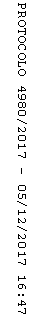 